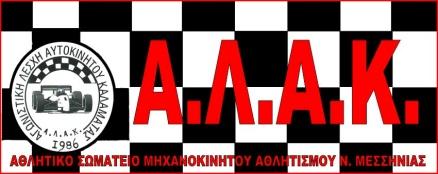 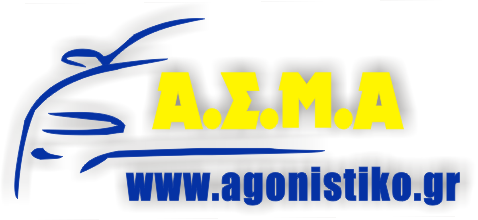 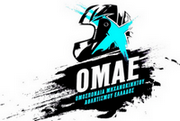        	    ΣΥΜΠΛΗΡΩΜΑΤΙΚΟΣ ΚΑΝΟΝΙΣΜΟΣ                32ο ΡΑΛΛΥ ΣΠΡΙΝΤ ΚΑΛΑΜΑΤΑΣ                      8-9 ΣΕΠΤΕΜΒΡΙΟΥ 2017                                   ΠPOΓPAMMA―	Έναρξη Εγγραφών Συμμετοχής	Δευτέρα     21   Αυγούστου   2017―	Λήξη Εγγραφών Συμμετοχής		Παρασκευή 1  Σεπτεμβρίου  2017               22:00 ―	Διανομή βιβλίου Διαδρομής (Road Book)		Παρασκευή 1   Σεπτεμβρίου 2017―	Δημοσίευση πίνακα συμμετεχόντων 		Τρίτη           5   Σεπτεμβρίου 2017―	Λήξη Αναγνωρίσεων		Σάββατο      9   Σεπτεμβρίου 2017              19.00―	Διανομή εντύπων και Αριθμών Συμμετοχής		στους αγωνιζομένους	     Σάββατο      9   Σεπτεμβρίου 2017              17.00  -18.30 ―	Διοικητικός έλεγχος                                                 Σάββατο   9   Σεπτεμβρίου 2017                17:00 – 18:30―	Έλεγχος εξακρίβωσης αυτοκινήτων και 	έλεγχος-σφράγισμα των υπερσυμπιεστών (turbo)  	(ωράριο ανάλογα με αριθμούς συμμετοχής)	        Σάββατο 9 Σεπτεμβρίου  2017                 17:00 – 18:30                                                                                                                                     ΚΕΝΤΡΙΚΗ  ΠΛΑΤΕΙΑ ΠΥΛΟΥ                                1η Συνεδρίαση Αγωνοδικών	       Σάββατο 9 Σεπτεμβρίου  2017                	     18:45  ―	Δημοσίευση πίνακα πληρωμάτων δεκτών να	εκκινήσουν / ωράρια εκκίνησης	       Σάββατο 9 Σεπτεμβρίου  2017                      19.30  		Πανηγυρική εκκίνηση                                            Σάββατο 9 Σεπτεμβρίου  2017                      20.30                                                                                                                                       ΚΕΝΤΡΙΚΗ ΠΛΑΤΕΙΑ ΠΥΛΟΥ ―	Εκκίνηση αγώνα	      Κυριακή 10 Σεπτεμβρίου  2017         	    10.00―	Τερματισμός 	       Κυριακή 10 Σεπτεμβρίου  2017                      13.34―     Ανακοίνωση προσωρινής τελικής κατάταξης		15 λεπτά μετά  τον τερματισμό του τελευταίου ―	Τελικός τεχνικός Έλεγχος		Κυριακή  10 Σεπτεμβρίου  2017                    14.00―	Απονομή Επάθλων	Κυριακή , 10 Σεπτεμβρίου  2017                  15.30 					  ΚΤΙΡΙΟ    ΚΑΠΗ ΣΟΥΛΗΝΑΡΙΟΥΓPAMMATEIA TOY AΓΩNA & ΓΡΑΦΕΙΟ ΤΥΠΟΥH Γραμματεία του Αγώνα και το Γραφείο Τύπου θα λειτουργεί  μέχρι την Παρασκευή 8 Σεπτεμβρίου  στα γραφεία του Σωματείου ΑΛΑΚ  Σπετσών 23 & Δαμοφώντος , Καλαμάτα. Την 9η Σεπτεμβρίου   2017  στο χώρο του ελέγχου εξακρίβωσης και την 10η   Σεπτεμβρίου 2017   στο κτίριο ΚΑΠΗ  χωριό Σουληνάρι.Οι αγωνιζόμενοι πρέπει να βρίσκονται σε συνεχή επαφή με τη Γραμματεία του αγώνα για να παραλαμβάνουν τα δελτία πληροφοριών. Τηλ Γραμματείας 6944 966197,EΠIΣHMOΣ  ΠINAKAΣ  ANAKOINΩΣEΩNΌπου και η Γραμματεία του αγώναSERVICE PARK και PARC FERMEΤο Service park θα λειτουργεί κατά την διάρκεια του αγώνα  την Κυριακή , 10 Σεπτεμβρίου 2017 στο χωριό Σουληνάρι , δίπλα από το κτίριο των ΚΑΠΗ   όπου θα γίνει κα ι το τελικό park ferme . ΑΡΘΡΟ 1 - ΟΡΓΑΝΩΣΗO αγώνας θα διεξαχθεί σύμφωνα με τις διατάξεις  του Εθνικού Αθλητικού Kανονισμού (EAK), της Προκήρυξης Πρωταθλημάτων και Κυπέλλων της ΕΠΑ καθώς και των εγκυκλίων της, του Γενικού Kανονισμού και του παρόντος Συμπληρωματικού Kανονισμού (που αποτελεί συμπλήρωμα του Γενικού Kανονισμού) και των παραρτημάτων του. Οι τροποποιήσεις, προσθήκες ή/και διορθώσεις στον Συμπληρωματικό Κανονισμό θα ανακοινωθούν μόνο με αριθμημένα και χρονολογημένα δελτία πληροφοριών, τυπωμένα σε κίτρινο χαρτί, που θα εκδώσουν οι Οργανωτές ή οι Αγωνοδίκες.1.1	KAΘOPIΣMOΣ	Ονομασία του αγώνα:	32ο     Ράλλυ Σπρίντ  Καλαμάτας           Οργανωτές	Α.Λ.Α. Καλαμάτας 			Α.Σ.Μ.Α. (Αγωνιστικό Σωματείο Μηχανοκίνητου Αθλητισμού), 	Ημερομηνία διεξαγωγής 	09-10  Σεπτεμβρίου  20171.2	OPΓANΩTIKH EΠITPOΠH	Πρόεδρος 		Πολυχρονόπουλος Γιαννης	Mέλη:		Θωμάς Γκουρτσουλης, Στέλιος Δασιος Θεόδωρος Διγώνης , 			Νίκος Κογιας,  Βενετία Παναγοπούλου			, 1.3 	ΣTEΛEXH TOY AΓΩNA	Παρατηρητής & Πρόεδρος Αγωνοδικών 		Τάσος Αθανασίου	 	Aγωνοδίκες	Γιώργος Σωτηρόπουλος  –Τζένη Βυτυνάρου	Aλυτάρχης	Κατερίνα Χαλιβελάκη	Γραμματέας του αγώνα 	Πέτη Φεγγαρά	 	Επικεφαλής Τεχνικός Έφορος 	Νίκος Κοτρωνάρος	Τεχνικός Έφορος	Παντελής Αδαμόπουλος	Επικεφαλής ασφαλείας	Δημήτρης Καττής	Yπεύθυνος σχέσεων με	αγωνιζομένους 	Θεόδωρος Διγώνης	Υπεύθυνος κριτών	Βασίλης Τσιγαρίδης          Yπεύθυνος Τύπου  	Μπαλόπουλος Νίκος	Επικεφαλής γιατρός	Θα ανακοινωθεί με Δ.Π.		Υπεύθυνος Αποτελεσμάτων	Infomega	Υπεύθυνος Επικοινωνιών	Νίκος ΚαραλήςΓENIKOI OPOIAPΘPO 2 - ΓENIKA2.1	Ο αγώνας προσμετρά στο κύπελλο   Χώματος 2017	ΑΡΘΡΟ 3 - ΠEPIΓPAΦH3.1	Συνολικό μήκος του αγώνα	53,253.2	Σύνολο χιλιομέτρων ειδικών διαδρομών (Ε.Δ.)	 33,3003.3	Τύπος οδοστρώματος της Ε.Δ.	Χώμα.3.4	Αριθμός τμημάτων διαδρομής	3APΘPO 4 - ΔEKTA AYTOKINHTA 4.1	Επιτρεπτές τροποποιήσειςα.	Επιτρέπεται η τοποθέτηση προστατευτικής ποδιάς κάτω από το αυτοκίνητο. 	Επί πλέον επιτρέπεται η τοποθέτηση προστατευτικής ποδιάς που είναι κατασκευασμένη από πλαστικό, μέταλλο ή συνθετικό υλικό για την προστασία του αμαξώματος από τη διάβρωση, υπό τον όρο ότι η ποδιά αυτή είναι αφαιρετή, ακολουθεί ακριβώς τις καμπύλες του αμαξώματος, δεν παραβιάζει κανένα άρθρο του δελτίου αναγνώρισης και δεν έχει καμία (αεροδυναμική ή άλλη) λειτουργία εκτός από την προστασία του αμαξώματος.β.	Λασπωτήρες:	Όλα τα συμμετέχοντα αυτοκίνητα στους χωμάτινους αγώνες πρέπει να είναι εφοδιασμένα με λασπωτήρες O όρος “λασπωτήρας” επεξηγείται στο Παράρτημα “J” (Άρθ. 252.7.7).γ.	Παράθυρα (Άρθ. 253.11 του Παραρτήματος J):4.2 - Aυτοκίνητα  Κατηγορίας  C1, C2, C3, C4, C5, C6  και C7 4.3   Αυτοκίνητα Αντοχής Εκτός Δρόμου Ομάδων (Τ1, Τ2, Τ3, Τ8 και Ζ1)ΑΡΘΡΟ  5 - ΔHΛΩΣEIΣ ΣΥΜΜΕΤΟΧΗΣ – EΓΓPAΦEΣΣύμφωνα με ανακοίνωση της ΟΜΑΕ για τους αγώνες που θα διεξαχθούν από 1 Απριλίου 2017 και στη συνέχεια, οι συμμετοχές θα δηλώνονται μόνο μέσω του ΣΔΔΑ (Σύστημα Διαδικτυακής Διαχείρισης Αγώνων) http://www.e-omae-epa.grΈτσι λοιπόν και για το32ο ΡΑΛΛΥ ΣΠΡΙΝΤ ΚΑΛΑΜΑΤΑΣ οι δηλώσεις συμμετοχής θα γίνουν με αυτή την διαδικασία.ΠΡΟΣΟΧΗ : Οι αθλητές θα πρέπει να πληρώσουν μέσω ΣΔΔΑ το ποσό της συμμετοχής που αντιστοιχεί στο παράβολο της Ασφάλισης ( 70 € για τον αγώνα μας) .Το υπόλοιπο ποσό (140,00€) θα πρέπει να γίνει κατάθεση στον λογαριασμός της  Α.Λ.Α.Καλαματας  που θα βρείτε στην ΔΗΛΩΣΗ ΣΥΜΜΕΤΟΧΗΣ ( Η οποία πρέπει να συμπληρωθεί και να μας αποσταλεί κανονικά) .  Α.Λ.Α.Κ , Σπετσων 23 & Δαμοφωντος Καλαμάτα τηλ. 6944966197,φαξ 2721099206                                         mail: alak.kalamatas@gmail.com Η δήλωση, μαζί με το παράβολο συμμετοχής, πρέπει να φτάσει στη γραμματεία μέχρι  την Παρασκευή 1 Σεπτεμβρίου 2017 , ώρα 22:00. Tα στοιχεία που αφορούν τον συνοδηγό μπορούν να δηλωθούν μέχρι το τέλος του διοικητικού ελέγχου, της 9ης Σεπτεμβρίου  2017Eάν η δήλωση έχει σταλεί με fax τότε η πρωτότυπη πρέπει να φτάσει στον οργανωτή το αργότερο μέχρι τον διοικητικό έλεγχο. Η οργάνωση δεν μπορεί να δεχθεί καμία συμμετοχή ιδιοχείρως όλες πρέπει να υποβληθούν από τον αθλητή στο ΣΔΔΑΑΡΘΡΟ  6 - ΠAPABOΛA ΣYMMETOXHΣ - ΑΣΦΑΛΙΣΗΣ6.1	Tα παράβολα συμμετοχής καθορίζονται ως εξής Με διαφήμιση οργανωτή	Χωρίς διαφήμιση οργανωτή 	Παράβολο αγωνιζομένου	210€ 			310€	        «     διαγωνιζομένου	250€			350€Τα ανωτέρω παράβολα μειώνονται κατά 15€ σε όσους αγωνιζόμενους έχουν μόνιμο σένσορα χρονομέτρησης τοποθετημένο στo αυτοκίνητό τους, αρκεί να το δηλώσουν στη δήλωση συμμετοχής τους.ΠληρωμήTο παράβολο συμμετοχής πρέπει να πληρωθεί είτε στα γραφεία της ΑΛΑΚ, στην Καλαμάτα, είτε στον παρακάτω λογαριασμό τραπέζης:Στοιχεία τραπέζης:		ATTICA BANK               Όνομα  λογαριασμού:	ΑΘΛΗΤΙΚΟ ΣΩΜΑΤΕΙΟ MHXANOKINHTOY AΘΛΗΤΙΣΜΟΥ ΜΕΣΣΗΝΙΑΣΑριθμός λογαριασμού:	84958751ΙΒΑΝ:			GR9201601610000000084958751SWIFT:                          	 ATTIGRAA-	Όλα τα έξοδα τραπέζης επιβαρύνουν αυτόν που πληρώνει.-	Mε την πληρωμή του παραβόλου στην τράπεζα υπενθυμίζεται να στέλνετε αντίγραφο της πληρωμής στη γραμματεία, είτε στο e-mail alak.kalamatas@gmail.com, είτε στο fax 2721099206 συμπληρώνοντας το όνομά σας.6.2	H δήλωση συμμετοχής γίνεται δεκτή μόνο αν συνοδεύεται από ολόκληρο το παράβολο συμμετοχής.6.3	Tο παράβολο συμμετοχής επιστρέφεται εξ ολοκλήρου 6.3.1	Σε υποψήφιους που η συμμετοχή τους δεν έγινε δεκτή.6.3.2	Σε περίπτωση που ματαιωθεί ο αγώνας.6.3.3	Σε περίπτωση που αναβληθεί ο αγώνας.6.3.4	Το παράβολο συμμετοχής ΔΕΝ ΕΠΙΣΤΡΕΦΕΤΑΙ σε περίπτωση αποκλεισμού του αυτοκινήτου λόγω τεχνικού     προβλήματος στον έλεγχο εξακρίβωσης.6.4	Στο παράβολο συμμετοχής περιλαμβάνεται και η ασφάλεια του διαγωνιζομένου για αστική ευθύνη προς τρίτους.	H ασφάλιση αυτή ισχύει από τη στιγμή της εκκίνησης,, παύει δε να ισχύει μετά τη λήξη της προθεσμίας υποβολής ενστάσεων ή από τη στιγμή της εγκατάλειψης από τον αγώνα ή του αποκλεισμού από αυτόν.          Τα αυτοκίνητα των service, ακόμα και αυτά που είναι εφοδιασμένα με τις ειδικές πινακίδες του οργανωτή, δεν μπορούν να θεωρηθούν ως επίσημες συμμετοχές του αγώνα και κατά συνέπεια δεν καλύπτονται από την ασφάλιση του αγώνα και κυκλοφορούν με την ευθύνη των ιδιοκτητών τουςΑΡΘΡΟ  7 - ΔIAΦHMIΣEIΣ7.1	Τοποθέτηση ταινιών 	  . Επιτρέπεται η τοποθέτηση ταινίας φάρδους το πολύ 15 cm στο επάνω τμήμα του παρμπρίζ, εφόσον δεν εμποδίζει την ορατότητα του οδηγού. Επιτρέπεται η τοποθέτηση μιας ταινίας φάρδους 15 cm το πολύ στο πίσω παράθυρο. Απαγορεύεται η τοποθέτηση ημιδιαφανούς διαφήμισης στο πίσω παρμπρίζ.    7.2	Υποχρεωτική διαφήμιση		Oι αριθμοί συμμετοχής και οι πινακίδες του Pάλλυ, διατίθενται για τη διαφήμιση των οργανωτών. 7.3	Προαιρετική Διαφήμιση7.3.1 Ο οργανωτής μπορεί να απαιτήσει οι συμμετέχοντες να φέρουν επιπλέον προαιρετική διαφήμιση. Εάν ένας συμμετέχων αρνηθεί αυτή τη διαφήμιση, το παράβολο συμμετοχής του δεν μπορεί να αυξηθεί περισσότερο από το διπλάσιο. 7.3.2	Σε περίπτωση που η προαιρετική διαφήμιση, αφορά κατασκευαστή αυτοκινήτων, ελαστικά, καύσιμα ή λιπαντικά, ο οργανωτής δεν μπορεί να απαιτήσει από τον αγωνιζόμενο / συμμετέχοντα αυξημένο παράβολο συμμετοχής, εάν ο αγωνιζόμενος την αρνηθεί.7.3.3 	Η προαιρετική διαφήμιση θα  ανακοινωθεί με Δ.Π.7.3.4	Οι συμμετέχοντες που αποδέχονται την προαιρετική διαφήμιση του Οργανωτή θα πρέπει ΥΠΟΧΡΕΩΤΙΚΑ να κρατήσουν κενό τον σχετικό χώρο. 	Η θέση της προαιρετικής διαφήμισης είναι στα δύο μπροστινά φτερά. Οι διαστάσεις αυτής είναι 25 εκ. Χ 15 εκ. περίπου.  ΑΡΘΡΟ 8	 - ΓENIKEΣ YΠOXPEΩΣEIΣ8.1	Έλεγχος για τα κράνη, τις φόρμες και τα εφόδια των οδηγών	O έλεγχος αυτός θα γίνει κατά τη διάρκεια του ελέγχου εξακρίβωσης, το Σάββατο 9 Σεπτεμβρίου  και  από 17.00 έως 18:30 , στην Κεντρική Πλατεία Πύλου.8.1.1 Τα πληρώματα πρέπει να παρουσιάσουν όλο τον ρουχισμό και τον εξοπλισμό (κράνη και HANS) που σκοπεύουν να χρησιμοποιήσουν στη διάρκεια του αγώνα. Θα ελεγχθούν αν είναι σύννομα με την εγκύκλιο της ΕΠΑ.	8.1.2 Κάθε διαγωνιζόμενο αυτοκίνητο πρέπει να είναι εξοπλισμένο με κουτί πρώτων βοηθειών και 1 ανακλαστικό τρίγωνο. Σε    περίπτωση που δεν τα φέρει το αυτοκίνητο μπορεί να του απαγορευτεί η εκκίνηση. Ο εξοπλισμός θα ελεγχθεί στον Έλεγχο   Εξακρίβωσης και μπορεί να ελεγχθεί και κατά τη διάρκεια του αγώνα.	8.1.3 Υπενθυμίζεται στους αγωνιζόμενους ότι σε όλη τη διάρκεια του αγώνα, μέσα στο αυτοκίνητο πρέπει να βρίσκονται 2 κόφτες ζωνών ασφαλείας. Πρέπει να είναι εύκολα προσβάσιμοι στον οδηγό και στον συνοδηγό όταν είναι καθισμένοι και φορούν τις ζώνες	ασφαλείας (άρθ. 253.6, Παράρτημα J).8.2 	Αριθμοί συμμετοχής πόρταςKάθε πλήρωμα θα εφοδιασθεί από την οργανωτική επιτροπή, με δύο αριθμούς συμμετοχής διαστάσεων 70εκ. Χ 20εκ. (σε κάθε πόρτα, το νούμερο πρέπει να τοποθετηθεί στην πλευρά του μεντεσέ) που θα τοποθετηθούν στις εμπρός πόρτες. Θα εφοδιαστεί επίσης με 2 αριθμούς διαστάσεων 25εκ. ύψος και 2.5 εκ. πάχος που θα τοποθετηθούν στα πίσω πλαϊνά παράθυρα.  Οι αριθμοί πρέπει να βρίσκονται τοποθετημένοι πάνω στο αυτοκίνητο σε όλη τη διάρκεια του αγώνα.Τα επίθετα του οδηγού και του συνοδηγού, πρέπει να εμφανίζονται στα δύο πίσω πλαϊνά παράθυρα, προσκείμενα στον αριθμό συμμετοχής. Και από τις δύο πλευρές το όνομα  του οδηγού πρέπει να εμφανίζεται πρώτο  και μετά του συνοδηγού. Τα ονόματα του πληρώματος πρέπει να είναι ευκρινώς γραμμένα.- 	Συνιστάται η πιο διαδεδομένη και ευκρινής γραφή , “HELVETICA”. Το πρώτο γράμμα κεφαλαίο και τα υπόλοιπα μικρά (πεζά).- 	Σε λευκό χρώμα με διαφανές φόντο.- 	Ύψος γραμμάτων 5cm και πάχος από 0,7 έως 1.5cm (ίδιο ύψος γραμμάτων για τον οδηγό και τον συνοδηγό)8.3	ΑΝΑΓΝΩΡΙΣΕΙΣ8.3.1.	Διάρκεια	ΟΙ ΑΝΑΓΝΩΡΙΣΕΙΣ ΕΙΝΑΙ ΕΛΕΥΘΕΡΕΣ ΚΑΙ ΛΗΓΟΥΝ   ΣΤΙΣ 19.00 ΤΗΝ ΠΡΟΗΓΟΥΜΕΝΗ ΜΕΡΑ ΤΟΥ ΑΓΩΝΑ (Σάββατο 9 Σεπτεμβρίου 2017)	ΑΠΑΓΟΡΕΥΕΤΑΙ ΟΠΟΙΑΔΗΠΟΤΕ ΑΝΑΓΝΩΡΙΣΗ ΤΗΝ ΗΜΕΡΑ ΤΟΥ ΑΓΩΝΑ ΜΕ ΤΙΣ ΠΟΙΝΕΣ ΠΟΥ ΑΝΑΦΕΡΟΝΤΑΙ ΣΤΟ 8.3.4. 8.3.2	Κανονισμοί που αφορούν όλα τα πληρώματα: 8.3.2.1	Τονίζεται ότι η οδήγηση κατά τη διάρκεια των αναγνωρίσεων πρέπει να είναι σύμφωνη με τον Κ.Ο.Κ. και να μην παρενοχλούνται οι κάτοικοι της περιοχής.8.3.2.2	Η ΕΠΑ και οι Οργανωτές θα εποπτεύουν με ειδικά συνεργεία, τη συμμόρφωση των αγωνιζομένων με τον Κ.Ο.Κ.8.3.2.3	 Η μέγιστη ταχύτητα στις Ε.Δ. είναι 70 χλμ/ώρα και στις δύο επιφάνειες, εκτός αν οι πινακίδες σήμανσης ορίζουν μικρότερο όριο ταχύτητας.8.3.2.4 	Σε όλους τους αγώνες επιτρέπεται  η οδήγηση με φορά αντίθετη από τη φορά του αγώνα με την προϋπόθεση ότι θα γίνονται σεβαστά τα δικαιώματα των υπολοίπων χρηστών του δρόμου. Τονίζεται ότι οι αγωνιζόμενοι δεν έχουν δικαίωμα να κλείνουν με οποιοδήποτε τρόπο και οποιαδήποτε στιγμή το δρόμο της Ε.Δ.. προκειμένου να κάνουν την αναγνώριση.8.3.2.5	Απαγορεύεται το βάψιμο και το μαρκάρισμα των παρυφών του δρόμου με σπρέι ή άλλο μέσο.   	Ο  Οργανωτής θα αφαιρέσει αυτά τα σημάδια πριν την εκκίνηση του αγώνα.8.3.2.6 	Τονίζεται ότι οι αναγνωρίσεις που δεν θα γίνονται αυστηρά υπό τις πιο πάνω προϋποθέσεις, θεωρούνται παράνομες και θα επισύρουν τις ποινές που αναφέρονται στο άρθρο 8.3.4.    8.3.3.	Αυτοκίνητα αναγνωρίσεων και Περιορισμοί:8.3.3.1	ΑΠΑΓΟΡΕΥΟΝΤΑΙ ΟΛΑ ΤΑ ΑΓΩΝΙΣΤΙΚΑ ΑΥΤΟΚΙΝΗΤΑ8.3.3.2	Αυτοκίνητα συμβατικά ή τύπου Jeep  έως 2500cc, ατμοσφαιρικά ή έως 1600cc turbo.8.3.3.3	Το αυτοκίνητο πρέπει να είναι μονόχρωμο, χωρίς διαφημίσεις, χωρίς αυτοκόλλητα κλπ.8.3.3.4	O κινητήρας πρέπει να είναι σειράς παραγωγής.8.3.3.5	Το κιβώτιο ταχυτήτων πρέπει να είναι σειράς παραγωγής.8.3.3.6	H εξάτμιση πρέπει να είναι σειράς παραγωγής και πρέπει να γίνονται σεβαστά τα επιτρεπόμενα όρια θορύβου της χώρας.     8.3.3.7	Οι αναρτήσεις είναι ελεύθερες.8.3.3.8 	Οι ζώνες ασφαλείας πρέπει να είναι σε παρόμοια χρώματα με αυτά του εσωτερικού του αυτοκινήτου.8.3.3.9	Αγωνιστικά εξαρτήματα (roll bar, πρόσθετες προστατευτικές ποδιές, κλπ.) ΑΠΑΓΟΡΕΥΟΝΤΑΙ.8.3.3.10	Τα μπάκετ καθίσματα επιτρέπονται.8.3.3.11	Οι ζάντες είναι ελεύθερες 8.3.3.12	Το πλήρωμα μπορεί να χρησιμοποιεί ένα “ελαφρό” σύστημα ενδοεπικοινωνίας (χωρίς κράνη).	8.3.3.13	Στους χωμάτινους αγώνες επιτρέπονται τα εξής: ποδιά που θα καλύπτει μόνο τον χώρο κάτω από τον κινητήρα και μπάρα θόλων.8.3.3.14 Στους χωμάτινους και ασφάλτινους αγώνες τα ελαστικά είναι ελεύθερα, εκτός από slick και σταμπωτά.8.3.4.	ΠοινέςΣτους παραβάτες όλων των ανωτέρω άρθρων, μετά από καταγγελία από την Οργάνωση, την ΕΠΑ ή Αστυνομικό όργανο, θα επιβάλλονται ποινές. Για τον υπολογισμό των ποινών θα λαμβάνεται υπ’ όψη η εν γένει αγωνιστική συμπεριφορά του πληρώματος. Οι ποινές που μπορεί να επιβληθούν είναι :Άρνηση εκκίνησης στον συγκεκριμένο αγώνα, με απόφαση ΑγωνοδικώνΕπιβολή αφαίρεσης Δελτίου Αθλητού από 4 έως 12 μήνες από την ΕΠΑΠαραπομπή στην Πειθαρχική Επιτροπή της ΕΠΑΑΡΘΡΟ 9  ΔΙΟΙΚΗΤΙΚΟΣ ΚΑΙ ΑΡΧΙΚΟΣ ΤΕΧΝΙΚΟΣ ΕΛΕΓΧΟΣ	Ο διοικητικός και ο έλεγχος εξακρίβωσης καθώς και η παραλαβή υλικών θα γίνε το Σάββατο 09.09 από 17:00 μέχρι 18:30. Στην Κεντρική Πλατεία Πύλου..   	Τα αυτοκίνητα μπορούν να παρουσιαστούν στον αρχικό τεχνικό έλεγχο από εκπρόσωπο της ομάδας.9.2	Στον αρχικό τεχνικό έλεγχο οι αγωνιζόμενοι πρέπει να παρουσιάσουν τον απαιτούμενο εξοπλισμό ένδυσης (Σ.Κ. άρθρο 10.2), συμπεριλαμβανομένων των FHR που πρόκειται να χρησιμοποιήσουν. 9.3	Το πλήρωμα πρέπει να παρουσιάσει στους Τεχνικούς Εφόρους το πλήρως επικυρωμένο δελτίο αναγνώρισης και το Δελτίο Τεχνικής Ταυτότητας (ΔΤΤ). Το ΔΤΤ σφραγίζεται από τους Τεχνικούς Εφόρους και όχι από τη Γραμματεία του αρχικού τεχνικού ελέγχου.Οι τεχνικοί έφοροι μπορεί να ζητήσουν την ταυτοποίηση του αυτοκινήτου.9.5	Εάν κατά τον αρχικό τεχνικό έλεγχο ένα αυτοκίνητο βρεθεί να μην είναι σύμφωνο με τους τεχνικούς ή/και τους κανονισμούς ασφαλείας, οι Αγωνοδίκες μπορεί να ορίσουν μία συγκεκριμένη ώρα μέχρι την οποία το αυτοκίνητο πρέπει να γίνει σύμφωνο ή να του απαγορεύσουν την εκκίνηση.Σε κάθε πλήρωμα που θα καθυστερήσει να παρουσιαστεί στον διοικητικό έλεγχο και/ή στον αρχικό τεχνικό έλεγχο, στον χρόνο που αναφέρεται στον Συμπληρωματικό Κανονισμό θα απαγορευτεί η εκκίνηση στον αγώνα, εκτός από την περίπτωση ανωτέρας βίας που θα κριθεί από τους Αγωνοδίκες.Για τα έγγραφα που πρέπει να προσκομιστούν στον αρχικό τεχνικό έλεγχο βλέπε και εγκύκλιο 2, θέμα ΙΙΙ.-	Αγωνιστικές άδειες  (Δελτίο Αθλητού) και διπλώματα οδηγού και συνοδηγού-	Αγωνιστική άδεια συμμετέχοντος (για μη προσωπικές συμμετοχές)-	Επίσημα έγγραφα αγωνιστικού αυτοκινήτου (άδεια κυκλοφορίας, εξουσιοδότηση με το γνήσιο υπογραφής του ιδιοκτήτη βεβαιωμένου από την αστυνομία, Δελτίο Τεχνικής Ταυτότητας αυτοκινήτου, homologation κ.λπ.). Αν το αυτοκίνητο διαθέτει αγωνιστικές πινακίδες, πρέπει να προσκομιστεί το βιβλίο της ΕΘΕΑ, το οποίο θα σφραγίζει η γραμματεία.-	Ο  κυβισμός  του  αυτοκινήτου  πρέπει  να  ανταποκρίνεται  στην  άδεια  κυκλοφορίας.  Σε  αντίθετη περίπτωση υποχρεωτικά θα πρέπει να εκδίδονται αγωνιστικές πινακίδες.-	Απαγορεύονται ΑΥΣΤΗΡΑ οι πινακίδες ΔΟΚ και Μ.-	Ιατρικές βεβαιώσεις (για αλλοδαπούς αγωνιζόμενους)-	Τυχόν ελλείψεις στη δήλωση συμμετοχήςO αρχικός τεχνικός έλεγχος που πραγματοποιείται πριν την εκκίνηση θα είναι γενικής μορφής:Oρατή συμφωνία του αυτοκινήτου με την κατηγορία που έχει δηλωθεί, εξοπλισμός ασφαλείας, συμμόρφωσή του προς τον KOK, εξοπλισμός και ρουχισμός του πληρώματος κλπ.Kατά τον αρχικό τεχνικό έλεγχο θα γίνεται σε όλα τα αυτοκίνητα με turbo έλεγχος και σφράγιση των περιοριστών.  Το σασί και ο κινητήρας του αυτοκινήτου, είναι δυνατόν να σφραγισθούν σε οποιαδήποτε στιγμή.APΘPO 10 - METPA AΣΦAΛEIAΣ - KYKΛOΦOPIA 10.1	Δεν θα δοθεί εκκίνηση για τον αγώνα σε αυτοκίνητο που δεν θα είναι σύμφωνο με τις διατάξεις του παραρτήματος J, του EAK, του παρόντος κανονισμού και τις εγκυκλίους της ΕΠΑ. 10.2	Όταν ένα αυτοκίνητο κινείται σε Ε.Δ. το πλήρωμα πρέπει να φορά αναγνωρισμένα κράνη, και όλο τον απαιτούμενο ρουχισμό και εξοπλισμό ασφαλείας, όπως προβλέπεται από το Παράρτημα L (της FIA) Κεφάλαιο ΙΙΙ - Εξοπλισμός οδηγών και να έχει δεμένες τις ζώνες ασφαλείας,10.3	Aπαγορεύεται στους αγωνιζόμενους με ποινή αποκλεισμού:  α. 	Nα κατευθύνουν για οποιοδήποτε λόγο το αυτοκίνητο τους, αντίθετα με τη φορά του αγώνα.β. 	Tο σπρώξιμο του αυτοκινήτου από τρίτο πρόσωπο, συμπεριλαμβανομένων και των κριτών για οποιοδήποτε λόγο μετά την πτώση της σημαίας εκκίνησης. 10.4 	Yπενθυμίζεται στους αγωνιζόμενους ότι πρέπει να τηρούν τα εξής, επί ποινή αποκλεισμού:α. 	Σε περίπτωση ακινητοποίησης να σταθμεύουν το αυτοκίνητό τους με τέτοιο τρόπο ώστε να μην παρεμποδίζονται οι υπόλοιποι αγωνιζόμενοι.β. 	Kάθε φορά, που κάποιος αγωνιζόμενος είναι σε θέση να προσπεράσει να παίρνουν τέτοια θέση πάνω στο δρόμο ώστε να μην δημιουργούν προβλήματα.10.6 	Κατά τα λοιπά ισχύουν οι κανονισμοί ασφαλείας των αγώνων Ράλλυ.ΔΙΕΞΑΓΩΓΗ ΤΟΥ ΑΓΩΝΑAPΘPO 11 - EKKINHΣH 11.1 	Πανηγυρική εκκίνηση θα γίνει το Σάββατο 9 Σεπτεμβρίου 2017 20.30  στην κεντρική πλατεία Πύλου11.2	Επίσημη ώρα 	Επίσημη ώρα του αγώνα θεωρείται αυτή που μεταδίδει ο αριθμός τηλεφώνου “14844”.11.3 	Σειρά εκκίνησης  	Η σειρά εκκίνησης ακολουθεί την σειρά εκκίνησης των αγώνων ράλλυ.11.4	Χρονομέτρηση της Ειδικής ΔιαδρομήςΗ χρονομέτρηση των Ε.Δ. θα γίνεται με αυτόματο ηλεκτρονικό σύστημα στο εκατοστό του δευτερολέπτου.11.5 	Άφιξη αυτοκινήτων στον χώρο της εκκίνησης 	Τα αυτοκίνητα πρέπει να παρουσιαστούν στον χώρο του ΣΕΧ εκκίνησης του πρώτου τμήματος, την Κυριακή 10  Σεπτεμβρίου 2017, και ώρα 09.:50.11.6 	Εκκίνηση Αγώνα	H εκκίνηση του αγώνα θα δοθεί σε διαστήματα 2 λεπτών την Κυριακή10 Σεπτεμβρίου  2017, ώρα 10.00 στο ΣΕΧ 0 	Καθυστέρηση μεγαλύτερη από 15 λεπτά στο πρώτο ΣΕΧ (εκκίνηση αγώνα) επιφέρει τον αποκλεισμό από τον αγώνα. 11.7 	Ταχύτητα των αυτοκινήτων μέσα στα Service Park,	H ταχύτητα των αυτοκινήτων μέσα στο “Service Park”,  απαγορεύεται να ξεπερνάει τα 20 χλμ/ώρα και στους χώρους ανεφοδιασμού τα 5 χλμ/ώρα.11.8 	Λανθασμένη εκκίνηση 	Η λανθασμένη εκκίνηση, ειδικά η εκκίνηση πριν δοθεί σήμα, επιφέρει τις παρακάτω ποινές:	1η παράβαση	5 δευτερόλεπτα συν τον χρόνο που εκκίνησε νωρίτερα	2η παράβαση	10 δευτερόλεπτα συν τον χρόνο που εκκίνησε νωρίτερα	3η παράβαση  	30 δευτερόλεπτα συν τον χρόνο που εκκίνησε νωρίτερα	Επιπλέον παραβάσεις: 	Στη κρίση των αγωνοδικών	Αυτές οι ποινές δεν αποκλείουν βαρύτερες κυρώσεις από τους αγωνοδίκες, αν το κρίνουν απαραίτητο.11.9	Καθυστέρηση εκκίνησης από υπαιτιότητα του πληρώματοςΣε περίπτωση καθυστερημένης εκκίνησης που οφείλεται στο πλήρωμα, ο κριτής θα γράψει στο καρνέ νέα ώρα και η ποινή που θα επιβληθεί θα είναι 1 λεπτό,  για κάθε λεπτό ή κλάσμα λεπτού καθυστέρησης. Το πλήρωμα θα αναφερθεί στους Αγωνοδίκες ασχέτως αν πραγματοποιήθηκε ή όχι η Ε.Δ. Μέγιστος χρόνος καθυστέρησης της εκκίνησης είναι τα 5 λεπτά. Μετά το πέρας των 5 λεπτών το αυτοκίνητο θα απομακρύνεται σε ασφαλή θέση.(άρθρο 34.2.1. Γ.Κ.Ρ)11.10 Αδυναμία εκκίνησης στη γραμμή της αφετηρίαςΚάθε αυτοκίνητο που δεν είναι σε θέση να εκκινήσει από τη γραμμή εκκίνησης μέσα στο διάστημα των 20 δευτερολέπτων που ακολουθούν το σήμα εκκίνησης, θα αποκλείεται και θα απομακρύνεται αμέσως σε ασφαλή θέση.11.11	Ακινητοποίηση αυτοκινήτου μεταξύ ΣΕΧ – ΑΦΕΤΗΡΙΑΣ Σε περίπτωση ακινητοποίησης του  αυτοκινήτου μεταξύ ΣΕΧ – Αφετηρίας ο μέγιστος χρόνος μέχρι τη γραμμή της Αφετηρίας είναι τα 5 λεπτά. Ο κριτής θα του γράψει στο καρνέ νέα ώρα εκκίνησης. Η ποινή που θα επιβληθεί για κάθε λεπτό πέρα από την αρχικά προβλεπόμενη ώρα εκκίνησης , είναι 10’’ για κάθε λεπτό ή κλάσμα λεπτού καθυστέρησης. Μετά την παρέλευση των 5 λεπτών θα τίθεται εκτός αγώνα και θα μετακινείται σε θέση που να μην εμποδίζει την ομαλή ροή των υπολοίπων αγωνιστικών αυτοκινήτων.11.12 Στο 32ο ΡΑΛΛΥ ΣΠΡΙΝΤ ΚΑΛΑΜΑΤΑΣ, μετά το τέλος του 3oυ τμήματος διαδρομής, τα αυτοκίνητα δεν θα  διέλθουν μέσα από τον χώρο του service, αλλά θα κατευθυνθούν στον χώρο του park ferme.11.13	Αναφορά Ατυχήματος	Αν ένα πλήρωμα αναμειχθεί σε ατύχημα όπου τραυματίστηκε κάποιος θεατής, ο συγκεκριμένος οδηγός ή ο  συνοδηγός πρέπει να παραμείνει στο σημείο του ατυχήματος και να σταματήσει το επόμενο αυτοκίνητο το οποίο πρέπει να αναφέρει το γεγονός στον επόμενο ενδιάμεσο. 	Οι νόμοι πρέπει να ληφθούν υπόψη σε σχέση με της διαδικασίες που πρέπει να ακολουθήσουν σχετικά με τα ατυχήματα.	Σε όλα τα αυτοκίνητα που θα σταματήσουν από αυτή τη διαδικασία, θα δοθεί χρόνος σύμφωνα με το άρθρο 34 του γενικού κανονισμού.11.14 Πινακίδα SOS/ΟΚ 11.14.1	Κάθε πλήρωμα πρέπει να έχει μέσα στο αγωνιστικό ένα πλαστικοποιημένο χαρτόνι διαστάσεων τουλάχιστον 42 Χ 29 (Α3), που από την μία πλευρά να έχει ένα κόκκινο “SOS” και από την άλλη πλευρά ένα πράσινο “OK” . Το συγκεκριμένο έντυπο θα διανέμεται από την ΟΜΑΕ/ΕΠΑ με την έκδοση των Δελτίων των Αθλητών.11.14.2  	Σε περίπτωση ατυχήματος όπου απαιτείται άμεση ιατρική επέμβαση, πρέπει, όπου είναι δυνατόν, να επιδειχθεί αμέσως το κόκκινο σήμα “SOS” στα επόμενα αυτοκίνητα και σε όποιο ελικόπτερο (αν υπάρχει) προσπαθεί να βοηθήσει.11.14.3	Κάθε πλήρωμα που του επιδεικνύεται το κόκκινο SOS ή δει ένα αυτοκίνητο να έχει υποστεί σοβαρό ατύχημα όπου τα δύο μέλη του πληρώματος βρίσκονται μέσα στο αυτοκίνητο, αλλά δεν επιδεικνύουν το κόκκινο SOS, θα σταματήσει αμέσως και χωρίς εξαίρεση για να δώσει βοήθεια. Επίσης θα σταματήσουν όλα τα αυτοκίνητα που ακολουθούν. Το δεύτερο αυτοκίνητο που θα φτάσει στο σημείο του ατυχήματος θα προχωρήσει για να ενημερώσει τον αμέσως επόμενο ενδιάμεσο κριτή. Τα επόμενα αυτοκίνητα θα ανοίξουν τον δρόμο για να πλησιάσουν τα αυτοκίνητα άμεσης βοήθειας.11.14.4	Στην περίπτωση ατυχήματος που δεν απαιτείται άμεση ιατρική βοήθεια, ένα μέλος του πληρώματος πρέπει να επιδείξει καθαρά το σήμα ΟΚ στα επόμενα αυτοκίνητα και σε οποιοδήποτε ελικόπτερο (αν υπάρχει) προσπαθεί να βοηθήσει.11.14.5	Κάθε πλήρωμα που εγκαταλείπει το αυτοκίνητο πρέπει να τοποθετήσει το σήμα ΟΚ με τέτοιο τρόπο ώστε να είναι εύκολα ορατό από τους άλλους αγωνιζόμενους.11.14.6	Το road book πρέπει να περιλαμβάνει μια σελίδα που να αναφέρει τη διαδικασία ατυχήματος.11.14.7	Κάθε πλήρωμα που εγκαταλείπει από ένα αγώνα πρέπει να ενημερώσει για αυτή την εγκατάλειψη τους οργανωτές το συντομότερο δυνατόν, εκτός από περιπτώσεις ανωτέρας βίας11.15   	 ΚΟΚΚΙΝΟ ΤΡΙΓΩΝΟ11.15.1	Κάθε διαγωνιζόμενο αυτοκίνητο πρέπει να φέρει ένα κόκκινο ανακλαστικό τρίγωνο το οποίο, σε περίπτωση που το αυτοκίνητο        σταματήσει σε μία Ε.Δ., πρέπει να τοποθετηθεί από ένα μέλος του πληρώματος σε εμφανές σημείο, τουλάχιστον 50μ.  πριν το αυτοκίνητο, ώστε να προειδοποιεί τους οδηγούς που ακολουθούν. Το τρίγωνο πρέπει να τοποθετηθεί στην ίδια πλευρά του δρόμου με αυτή του αυτοκινήτου. Σε κάθε πλήρωμα που δεν συμμορφώνεται μπορεί να επιβληθεί ποινή, στην κρίση των Αγωνοδικών.Αυτό το τρίγωνο πρέπει να τοποθετείται ακόμα και αν το σταματημένο αυτοκίνητο είναι εκτός δρόμου. Κάθε πλήρωμα που δεν συμμορφώνεται με όλους τους παραπάνω κανόνες, θα αναφέρεται στους Αγωνοδίκες.11.16 	ΧΡΗΣΗ ΚΟΚΚΙΝΗΣ ΣΗΜΑΙΑΣ11.16.1 	 Περνώντας μπροστά από μία επιδεικνυόμενη κόκκινη σημαία ο οδηγός πρέπει να μειώσει αμέσως ταχύτητα, να κρατήσει αυτή τη  μειωμένη ταχύτητα μέχρι το τέλος της Ε.Δ. και να ακολουθήσει τις οδηγίες των κριτών ή των οδηγών των οχημάτων άμεσης επέμβασης. Οι σημαίες θα επιδεικνύονται σε όλα τα σημεία που προηγούνται του ατυχήματος. Μη συμμόρφωση με αυτόν τον κανόνα θα επιφέρει ποινή στην κρίση των Αγωνοδικών.11.16.2  	Το πλήρωμα στο οποίο επιδείχθηκε η κόκκινη σημαία θα λάβει ένα θεωρητικό χρόνο για την Ε.Δ., σύμφωνα με τις διαδικασίες όπως αναφέρονται στο άρθρο 34 του Γ.Κ. Ράλλυ/Ράλλυ Σπριντ.11.16.3 	Η κόκκινη σημαία θα επιδεικνύεται στα πληρώματα μόνο μετά από εντολή του Αλυτάρχη. Η κόκκινη σημαία μπορεί να επιδεικνύεται μόνο από κριτή που φορά το διακριτικό γιλέκο κατά προτίμηση στο χρώμα που συνιστάται στο Παράρτημα Η (της FIA) επάνω στο οποίο φαίνεται το σήμα του ενδιαμέσου (κεραυνός). Ο χρόνος επίδειξης της σημαίας θα καταγράφεται και θα γνωστοποιείται στους Αγωνοδίκες από τον Αλυτάρχη.11.16.4  	Εκτός από την κόκκινη σημαία καμία άλλη σημαία δεν επιτρέπεται να επιδεικνύεται σε οποιοδήποτε σημείο της Ε.Δ.Η κόκκινη σημαία πρέπει να είναι διαθέσιμη σε κάθε σημείο με ενδιάμεσο κριτή (τοποθετημένος περίπου κάθε 5χλμ11.17		Λήξη τελικού Parc Fermé (μετά τον τερματισμό)Το τελικό Parc Fermé θα λήξει 15’ λεπτά μετά τον τερματισμό του τελευταίου αυτοκινήτου, ασχέτως με την προγραμματισμένη ώρα ανάρτησης των προσωρινών τελικών αποτελεσμάτων. Όσοι αγωνιζόμενοι επιθυμούν να καταθέσουν ένσταση για τεχνικό θέμα πρέπει να την καταθέσουν μέχρι τη λήξη του Parc Fermé.11.17.1	Η προάφιξη στον ΣΕΧ  3 Α επιτρέπεται11.18		 Τελικός τεχνικός έλεγχοςΣτο χώρο του park ferme ..  Κατά τον τελικό τεχνικό , εάν χρειαστεί λεπτομερής τεχνικός έλεγχος  αυτός θα γίνει στις εγκαταστάσεις Πολυχρονόπουλος service στην Γλυφάδα Πυλίας..ΜΕΤΑΦΟΡΑ ΤΟΥ ΑΥΤΟΚΙΝΗΤΟΥ ΕΚΤΟΣ ΕΙΔΙΚΗΣ ΔΙΑΔΡΟΜΗΣΟ Οργανωτής υποχρεούται να προσφέρει βοήθεια και να καταβάλει κάθε προσπάθεια για την ρυμούλκηση, ή επαναφορά του αυτοκινήτου στο δρόμο με τα μέσα που διαθέτει και στη συνέχεια να το μεταφέρει στον ΣΕΧ ή στο ΣΤΟΠ.Η μεταφορά εκτός της Ε.Δ. από τον Οργανωτή, σε περίπτωση επανάληψής της, θα γίνεται μετά το τέλος όλων των περασμάτων του αγώνα, ανεξάρτητα αν αποτελείται από 2 ή 3 Τμήματα.Ο Οργανωτής δεν φέρει καμία ευθύνη σε περίπτωση που επιτευχθεί μεν η επαναφορά στο δρόμο, αλλά λόγω ειδικών συνθηκών το αυτοκίνητο υποστεί ζημιές.Επίσης ο αγωνιζόμενος είναι υπεύθυνος για τη φύλαξη, ασφάλεια και μεταφορά του αυτοκινήτου από τον ΣΕΧ ή το ΣΤΟΠ στον τόπο προορισμού του.ΑΡΘΡΟ 12 - ΔΙΑΚΟΠΗ ΤΗΣ ΕΙΔΙΚΗΣ ΔΙΑΔΡΟΜΗΣΕάν για οποιονδήποτε λόγο διακοπεί ή σταματήσει η διεξαγωγή της Ε.Δ., οι Αγωνοδίκες μπορούν να δώσουν σε κάθε πλήρωμα που επηρεάστηκε  τον χρόνο που θεωρούν ως πιο δίκαιο.Μολαταύτα, κάθε πλήρωμα υπεύθυνο ή συνυπεύθυνο για τη διακοπή της Ε.Δ. σε καμιά περίπτωση δεν μπορεί να ωφεληθεί από αυτό το μέτρο. Θα χρεωθεί με τον πραγματικό χρόνο που έκανε, αν έκανε.ΑΡΘΡΟ  13 - ENΣTAΣEIΣ KAI EΦEΣEIΣ13.1		Στους αγώνες το παράβολο ένστασης ορίζεται στο ισόποσο του παραβόλου συμμετοχής (210€).13.2	Aν η ένσταση απαιτεί την αποσυναρμολόγηση και συναρμολόγηση διαφόρων τμημάτων ενός αυτοκινήτου ο ενιστάμενος οφείλει να καταθέσει το προβλεπόμενο από τη σχετική εγκύκλιο της ΕΠΑ ή το ορισθέν από τους Αγωνοδίκες ποσόν (βλέπε εγκύκλιο 3/2017).  13.3	Tα έξοδα για τη μεταφορά του αυτοκινήτου επιβαρύνουν τον ενιστάμενο αν η ένσταση δεν γίνει δεκτή και τον αγωνιζόμενο κατά του οποίου γίνεται η ένσταση όταν αυτή γίνει δεκτή (βλέπε εγκύκλιο 3/2017).13.4	Aν η ένσταση δεν γίνει δεκτή και αν τα έξοδα για τη μεταφορά του αυτοκινήτου είναι μεγαλύτερα από το ποσό που κατατέθηκε, η διαφορά θα επιβαρύνει τον ενιστάμενο. Σε αντίθετη περίπτωση, αν τα έξοδα είναι λιγότερα, θα του επιστραφεί η διαφορά (βλέπε εγκύκλιο 3/2017).13.5		Στους αγώνες το παράβολο έφεσης ορίζεται στο τριπλάσιο του παραβόλου συμμετοχής, μέχρι του ποσού των 1000 ευρώAPΘPO 14 - KATATAΞEIΣ - ΑΝΑΚΟΙΝΩΣΗ ΑΠΟΤΕΛΕΣΜΑΤΩΝ14.1	Το αποτέλεσμα για κάθε αγωνιζόμενο δίνεται από το άθροισμα των χρόνων των τριών τμημάτων διαδρομής. Για να θεωρηθεί ότι τερμάτισε ένας αγωνιζόμενος είναι υποχρεωτικός ο τερματισμός του σε όλα τα τμήματα της διαδρομής. Στην περίπτωση που δύο ή περισσότεροι οδηγοί ισοβαθμήσουν στο τέλος του αγώνα τότε η ισοβαθμία λύεται υπέρ αυτού που στο πρώτο τμήμα διαδρομής  έκανε καλύτερο χρόνο. Εάν η ισοβαθμία δεν λυθεί τότε οι ισοβαθμούντες παίρνουν την ίδια θέση στην κατάταξη και ο επόμενος παίρνει τη μεθεπόμενη. Σε όλες τις περιπτώσεις οι κατατάξεις  θα ανακοινωθούν με βάση το άθροισμα των χρόνων που θα επιτύχει κάθε αγωνιζόμενος στα 3  τμήματα διαδρομής, μαζί με τις ποινές που τυχόν έχει.14.2	     Τα αποτελέσματα των τελικών κατατάξεων μετά και το 3o   τμήμα διαδρομής), οριστικοποιούνται 30΄ μετά την ανακοίνωσή τους.14.3	     Τα  τελικά θα ανακοινωθούν με το τέλος του αγώνα στο χώρο απονομής APΘPO 14 - ΒΡΑΒΕΙΑ-ΚΥΠΕΛΛΑΓενική Κατάταξη       Στους τρεις πρώτους Νικητές: Kύπελλα Γενική Kατάταξη  F2  Στους τρεις πρώτους Νικητές απονέμονται Kύπελλα εφόσον εκκινήσουν τουλάχιστον 8 αυτοκίνητα ,εάν εκκινήσουν 7        απονέμονται στους 2 πρώτους και ένα εκκινήσουν  6 απονέμονται μόνο στους πρώτουςΚατηγορίες               Στους  πρώτους ,δεύτερους και τρίτους  απονέμονται κύπελλα εφόσον εκκινήσουν τουλάχιστον 8 αυτοκίνητα ,εάν εκκινήσουν 7 απονέμονται στους 2 πρώτους και ένα εκκινήσουν  6 απονέμονται μόνο στους πρώτους . .ΑΡΘΡΟ  15 – AΠONOMΗH απονομή των Επάθλων θα γίνει την Κυριακή 10 Σεπτεμβρίου   2017 και ώρα 15:30 στο κτίριο των ΚΑΠΗ ΣΟΥΛΗΝΑΡΊΟΥΤα πληρώματα που κατατάσσονται και βραβεύονται, είναι υποχρεωτικό να παρευρίσκονται στην τελετή απονομής του αγώνα. Σε περίπτωση ανωτέρας βίας, πρέπει να παρευρίσκεται τουλάχιστον το ένα από τα δύο μέλη του πληρώματος. Σε περίπτωση που κανένα μέλος του πληρώματος δεν παραστεί στην τελετή απονομής, θα παραπέμπονται και οι δύο στο Πειθαρχικό Συμβούλιο